БІЛОЦЕРКІВСЬКА МІСЬКА РАДА	КИЇВСЬКОЇ ОБЛАСТІ	Р І Ш Е Н Н Явід 27 серпня 2020 року                                                                        № 5776-101-VIIПро поновлення договору оренди землі фізичній особі – підприємцю Чалому Валентину ВолодимировичуРозглянувши звернення постійної комісії з питань земельних відносин та земельного кадастру, звернення постійної комісії з питань земельних відносин та земельного кадастру, планування території, будівництва, архітектури, охорони пам’яток, історичного середовища та благоустрою до міського голови від 17 липня 2020 року №184/02-17, протокол постійної комісії з питань  земельних відносин та земельного кадастру, планування території, будівництва, архітектури, охорони пам’яток, історичного середовища та благоустрою від 16 липня 2020 року №216, заяву фізичної особи – підприємця Чалого Валентина Володимировича від 10 липня 2020 року №15.1-07/3056, відповідно до ст.ст. 12, 93, 122, 124, 125, 126, ч.2 ст. 134  Земельного кодексу України, ст. 33 Закону України «Про оренду землі», ч. 5 ст. 16 Закону України «Про Державний земельний кадастр», ст. 24 Закону України «Про регулювання містобудівної діяльності», п. 34 ч. 1 ст. 26 Закону України «Про місцеве самоврядування в Україні», міська рада вирішила:1.Поновити договір оренди землі від 23 липня 2015 року №84, який зареєстрований в Державному реєстрі речових прав на нерухоме майно, як інше речове право від 04 вересня 2015 року №11100257 фізичній особі – підприємцю Чалому Валентину Володимировичу з цільовим призначенням 03.07 Для будівництва та обслуговування будівель торгівлі (вид використання – для експлуатації та обслуговування відкритої площадки складування) за адресою: вулиця Січневий прорив, 74  площею 0,3868 га (з них: під спорудами – 0,1580 га, під проїздами, проходами та площадками – 0,2288 га), строком на 20 (двадцять) років, за рахунок земель населеного пункту м. Біла Церква.  Кадастровий номер: 3210300000:02:029:0015.2.Особі, зазначеній в цьому рішенні звернутися до управління регулювання земельних відносин Білоцерківської міської ради для укладення додаткової угоди про поновлення договору оренди землі від 23 липня 2015 року №84 (шляхом викладення договору у новій редакції відповідно до внесених змін в чинне законодавство та Типовий договір оренди землі) та зареєструвати дану угоду в порядку визначеному чинним законодавством України.3.Контроль за виконанням цього рішення покласти на постійну комісію з питань  земельних відносин та земельного кадастру, планування території, будівництва, архітектури, охорони пам’яток, історичного середовища та благоустрою.Міський голова             	                                                    Геннадій ДИКИЙ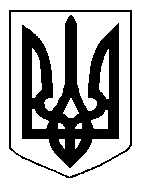 